Phụ lục 2SƠ ĐỒ BỐ TRÍ CÁC THÀNH PHẦN THỂ THỨC VĂN BẢN CỦA ĐẢNG(Kèm theo Hướng dẫn số 01-HD/VPĐU ngày 10/7/2018 của Văn phòng Đảng ủy ĐHQG-HCM)-----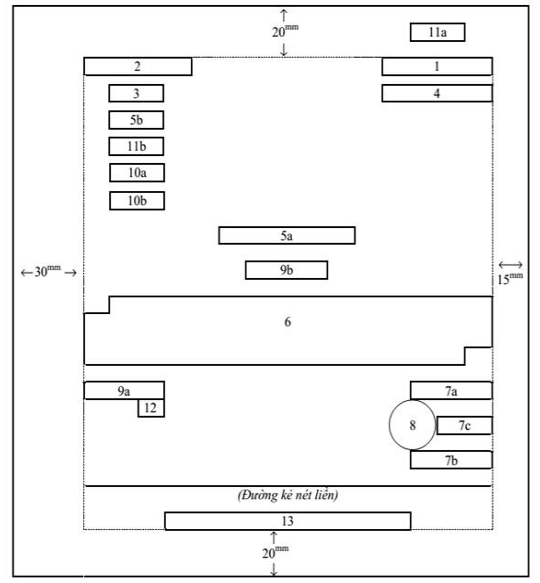 Ghi chú:1. Tiêu đề "Đảng Cộng sản Việt Nam";2. Tên cơ quan ban hành văn bản;3. Số và ký hiệu văn bản;4. Địa danh và ngày, tháng, năm ban hành văn bản;5a. Tên loại văn bản và trích yếu nội dung văn bản;5b. Trích yếu nội dung công văn;6. Nội dung văn bản (có thể nhiều trang);7a, 7b, 7c. Quyền hạn, chức vụ, họ tên và chữ ký của người có thẩm quyền;8. Dấu cơ quan, tổ chức ban hành văn bản;9a, 9b. Nơi nhận văn bản;10a, 10b. Dấu chỉ mức độ mật, mức độ khẩn;11a. Chỉ dẫn về phạm vi lưu hành,11b. Chỉ dẫn về dự thảo văn bản;12. Ký hiệu người đánh máy và số lượng bản phát hành;13. Thông tin liên hệ của cơ quan ban hành văn bản.